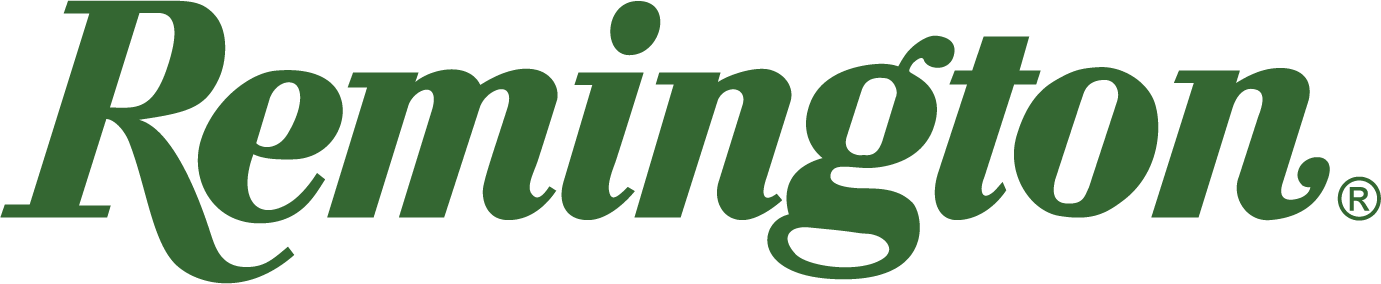 FOR IMMEDIATE RELEASE 		 		 Remington Ammunition to Sponsor and Attend the 2023 Delta Waterfowl ExpoLonoke, Arkansas – July 26, 2023 – Remington Ammunition is excited to return as a Bluebill level sponsor and attendee of the 2023 Delta Waterfowl Duck Hunters Expo in Little Rock, Arkansas July 28-30, 2023. Visitors to the Remington’s booth (#110) can see Big Green’s full assortment of ammunition and purchase Remington merchandise.  “Remington’s been part of the Arkansas conservation community since our Lonoke, AR factory was built in the 60’s,” said Remington’s Marketing Director Joel Hodgdon.  “The Expo draws a great crowd of enthusiasts, and our passionate team of experts enjoys connecting with duck hunters to talk products and tactics in our back yard which is commonly referred to as the duck hunting capital of the world,” continued Hodgdon. “It is an honor to support Delta in their mission.”The 2023 Delta Waterfowl Duck Hunters Expo will have presentations and experiences related to hunting, conservation and heritage. With something for everyone, attendees can find the latest in duck hunting while experiencing expert seminars, raffles, a duck dog parade, contests and more. Tickets are available at www.deltawaterfowlexpo.com for general admission and some special events.Delta Waterfowl is the Duck Hunters Organization, a leading conservation group founded at the famed Delta Marsh in Manitoba. Its U.S. headquarters is in Bismarck, North Dakota. They work to produce ducks through intensive management programs and conservation of breeding duck habitat. Delta conducts vital waterfowl research and promotes and protects the continuing tradition of waterfowl hunting in North America. To be the first to hear about product availability, exciting new products and everything Remington ammo, visitors to www.remington.com are encouraged to sign up for Remington’s e-newsletter or follow Remington on social media.Press Release Contact: Jonathan Harling Remington Public RelationsE-mail: remingtonammopr@murrayroadagency.comAbout RemingtonFrom muskets to modern day, generations of hunters and shooters have trusted Remington ammunition and accessories. Loaded in Lonoke, Arkansas by American workers, our wide array of pioneering sporting and hunting ammunition promises to get the job done every time the trigger is pulled. At Remington, we’re here for everyone who loads a round of ammo into a handgun, rifle, or shotgun. We’ve been here since 1816. Together, Remington and America have fought and won wars, put food on millions of tables and brought countless generations together at the range and in the field. We are proud of each and every round that rolls off our factory line. A brand of outdoor sports and recreation company Vista Outdoor, Remington is bringing a renewed focus to ammunition, innovation, and quality – all while staying true to Remington’s legendary heritage and stature as an American icon.